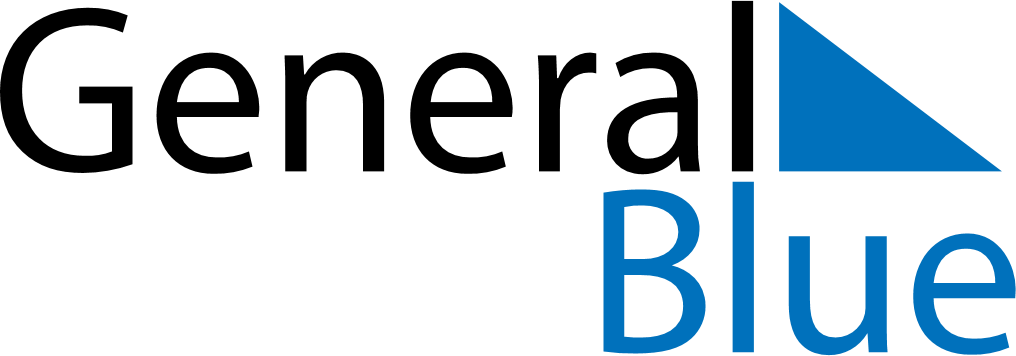 Daily Planner July 28, 2024 - August 3, 2024Daily Planner July 28, 2024 - August 3, 2024Daily Planner July 28, 2024 - August 3, 2024Daily Planner July 28, 2024 - August 3, 2024Daily Planner July 28, 2024 - August 3, 2024Daily Planner July 28, 2024 - August 3, 2024Daily Planner July 28, 2024 - August 3, 2024Daily Planner SundayJul 28MondayJul 29TuesdayJul 30WednesdayJul 31ThursdayAug 01 FridayAug 02 SaturdayAug 03MorningAfternoonEvening